Ankieta anonimowaProsimy Państwa o zgłaszanie kandydatki na „Kobietę Roku w następujących sektorach:Ankietę prosimy złożyć do dnia 25 lutego 2018 r.Organizator:	                                                                                                                                                     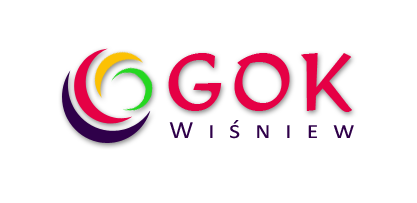 Ankieta anonimowaProsimy Państwa o zgłaszanie kandydatki na „Kobietę Roku w następujących sektorach:Ankietę prosimy złożyć do dnia 25 lutego 2018 r.Organizator:	                                                                                                                                                     Lp.SektorImię i nazwiskoMiejscowość1.Społeczny2.Publiczny3.Gospodyni4.PrzedsiębiorczyLp.SektorImię i nazwiskoMiejscowość1.Społeczny2.Publiczny3.Gospodyni4.Przedsiębiorczy